ZAPROSZENIEZespół Szkół Zawodowych nr 4 im. Adama Chętnika w Ostrołęce ma zaszczyt zaprosić do zdalnego konkursu  międzyszkolnego „Liczba π w obiektywie”  dla uczniów klas ósmych Szkół Podstawowych na terenie Ostrołęki oraz okolic  z okazji Międzynarodowego Dnia Liczby Pi przypadającego 14 marca 2021 roku.Serdecznie zachęcamy do wzięcia udziału w konkursie. Szczegóły konkursu w Regulaminie.                                            Dyrekcja i Nauczyciele						                    ZSZ nr 4im. A. Chętnika w Ostrołęce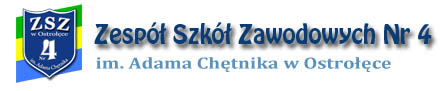 REGULAMIN KONKURSULICZBA PI W OBIEKTYWIE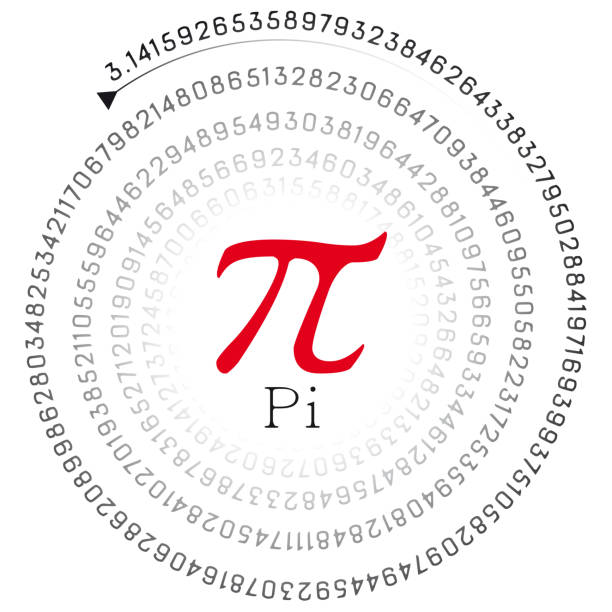 Organizatorzy:Zespół Szkół Zawodowych nr 4 im. Adama Chętnika w OstrołęceOstrołęka 2021Regulamin konkursu§1Zagadnienia ogólne1. Materiały informacyjne, regulamin i formularz zgłoszeniowy zostaną dostarczone do każdej ze szkół biorących udział w konkursie drogą mailową na adres placówki szkolnej  i są do pobrania na stronie szkoły http://zsz4.ostroleka.edu.pl/  lub  Facebook’u Szkolnym Zespół Szkół Zawodowych nr 4 im. Adama Chętnika nr 4 w AKTUALNOŚCIACH. 2. Regulamin sporządzono zgodnie z Rozporządzeniem Ministra Edukacji Narodowej i Sportu z dnia 29 stycznia 2002 r. w sprawie organizacji oraz sposobu przeprowadzania konkursów, turniejów i olimpiad (Dz.U. z 2002 r. Nr 13, poz. 125 z późn. zmianami)§ 2Organizator Konkursu:Organizatorem zdalnego konkursu „ Liczba π w obiektywie” jest Zespół Szkół Zawodowych Nr 4 im. Adama Chętnika w Ostrołęce, ul. Traugutta 10, 07-410 Ostrołęka.Za organizację i przebieg konkursu odpowiada nauczyciel matematyki:Grażyna Napiórkowska ng@zsz4.ostroleka.edu.pl§ 3Cele konkursu:- rozwijanie pasji, zainteresowań i uzdolnień związanych z matematyką i fotografią- wspomaganie edukacji matematycznej, myślenia matematycznego- popularyzowanie wiedzy i kultury matematycznej- rozwijanie pomysłowości i kreatywności - ocena umiejętności powiązania liczby pi z życiem codziennym- aktywizowanie młodzieży do działania- nawiązywanie współpracy między szkołami - integracja szkół	§ 4Uczestnicy:Konkurs przeprowadzony zostanie dla uczniów  Szkół Podstawowych klas 8 w Ostrołęce oraz okolic.§ 5      Etapy konkursu: Zadanie konkursowe polega na wykonaniu zdjęcia związanego z liczbą pi lub wykonanie modelu liczby pi w dowolny sposób i przesłanie wykonanych 2 fotografii (samej pracy oraz pracy z wykonawcą) oraz odpowiedzi na pytanie: Jakie zastosowania ma liczba Pi w matematyce? Załącznik 2Zgłoszenie się do konkursu jest również zgodą na publikowanie wizerunku w artykułach informacyjnych o przebiegu tego konkursu.§ 6Zgłoszenia do konkursu:Wraz z fotografiami należy nadesłać wypełniony formularz zgłoszeniowy na adres e-mail ng@zsz4.ostroleka.edu.pl do dnia 19.03.2021 r. ( Załącznik 1)§ 7Komisja KonkursowaWszystkie poprawnie zgłoszone prace w Konkursie będą ocenione przez Szkolną Komisję. Dodatkowo zgłoszone zdjęcia będą OPUBLIKOWANE  na stronie Facebooka’a szkolnego, a następnie  będą rywalizować pomiędzy sobą o jak największą ilość głosów tzw. „Lajków”.§8NagrodyLaureaci konkursu: I, II, III miejsce otrzymają dyplomy i nagrody ufundowane przez organizatorów i sponsorów m.in. Radę  Rodziców.3 prace z największą liczbą głosów na stronie Facebooka’a szkolnego nagrodzone zostaną dyplomami i nagrodami.Pozostali uczestnicy uzyskają dyplomy za udział w konkursie.NIESPODZIANKA! Wszyscy uczestnicy konkursu otrzymają (na podany email) przykładowy arkusz egzaminu ósmoklasisty oraz zasady: Jak przygotować się do egzaminu ósmoklasisty z matematyki? §9Użycie wizerunkuZgłoszenie się do konkursu jest również zgodą na fotografowanie podczas konkursu i użycie wizerunku w artykułach informacyjnych o przebiegu tego konkursu. §10Postanowienia Końcowe Nadesłanie zgłoszenia jest jednoznaczne z oświadczeniem, że opiekunowie oraz uczestnicy Konkursu zapoznali się i akceptują Regulamin Konkursu oraz zgłoszona praca nie narusza praw oraz dóbr osobistych osób trzecich.Załącznik 1FORMULARZ ZGŁOSZENIOWYZDALNY KONKURS MIĘDZYSZKOLNY „ Liczba π w obiektywie”Dane uczestnika:Imię i nazwisko: …..………………………………………………………………………….Klasa…………………………………………………………………………………………..Adres email:………………………………………………………………………………….Dane szkoły:Nazwa szkoły:..............................................................................................................................................................................................................................................................................................................Telefon/faks ...............................................................Adres email : ……………………………………….Nadesłanie zgłoszenia jest jednoznaczne z oświadczeniem, że opiekunowie oraz uczestnicy Konkursu zapoznali się i akceptują Regulamin Konkursu oraz zgłoszona praca nie narusza praw oraz dóbr osobistych osób trzecich.									             ……………….……………………………………(podpis*)___________________________________		*W przypadku zgłoszenia osoby niepełnoletniej zgłoszenie podpisuje  uczeń oraz  prawny opiekun uczniaZałącznik 2 Odpowiedź na pytanie:Jakie zastosowania ma liczba Pi w matematyce?